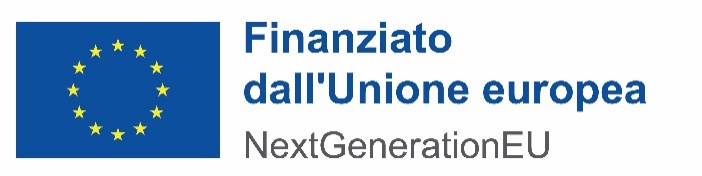 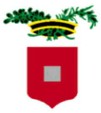     	  PROVINCIA DI PIACENZAALLEGATO 2)DICHIARAZIONE PER CONCORRENTI IN RAGGRUPPAMENTO TEMPORANEO o CONSORZIAlla Provincia di PiacenzaCorso Garibaldi 5029121 PiacenzaImport 	Completare le parti in bianco con i dati richiesti e barrare le parti che non interessano, successivamente salvare il file in formato PDF e sottoscriverlo digitalmente prima di caricarlo su “SATER”. Si rimanda al Disciplinare di gara per informazioni in merito ai soggetti che devono sottoscrivere la presente dichiarazione.I Sottoscritti:- Sig. …………………………………………..………........................ nella sua qualità di (indicare il ruolo) ……………………………………………… della ditta ……………………………............................ con sede in …………………………………………………………………… Via….…………………….In possesso della qualifica nella categoria …………………………… classe ……………………Qualificata come MANDATARIA;- Sig. ………………………………………………............…..……. nella sua qualità di ……………….…………………………della ditta …………………………………....................… con sede in ………………………..Via……………………….In possesso della qualifica nella categoria …………………………… classe ……………………Qualificata come MANDANTE;- Sig. ……………………………………….........................…..……. nella sua qualità di ……………....……..…………….della ditta ………………………………......................... con sede in ………………………..Via……………………….In possesso della qualifica/dei requisiti di capacità tecnico-organizzativa nella categoria/relativamente al servizio …………………………… classe ………………………….Qualificata come MANDANTE;SI IMPEGNANOIn caso di aggiudicazione della procedura indicata in oggetto, a conferire mandato collettivo speciale con rappresentanza, da far risultare da scrittura privata autenticata, alla ditta qualificata come Capogruppo/Mandataria ……………………………..........................................………................................……………….., con sede in ……………………………………………. Via……………………............………, in possesso della qualifica nella categoria ....................………………………… classe ..............................……………………., la quale stipulerà il contratto in nome e per conto proprio e delle mandanti.LE MANDANTI E LA MANDATARIA DICHIARANOIn caso di R.T.I./Consorzio orizzontale:- che lo svolgimento delle attività contrattuali verrà ripartito tra i componenti del raggruppamento come segue:In caso di R.T.I/Consorzio verticale:- che lo svolgimento delle attività contrattuali verrà ripartito tra i componenti del raggruppamento come segue:In caso di Raggruppamenti Temporanei misti o Consorzio misti vanno compilate entrambe le tabelle sopra riportate.In caso di aggregazioni di imprese aderenti al contratto di rete:- che lo svolgimento delle attività contrattuali verrà ripartito tra ciascuna impresa aderente alla rete come segue: OGGETTO:PNRR 2021-2026. MISS. M4 - COMP. C1- INV. 3.3. PROCEDURA APERTA PER L’AFFIDAMENTO DEI LAVORI DI CUI AL PROGETTO “EX IPSIA LEONARDO DA VINCI DI PIACENZA MIGLIORAMENTO ANTISISMICO EDIFICI E MANUTENZIONE STRAORDINARIA”. FINANZIATO DALL'UNIONE EUROPEA- NEXTGENERATIONEU - DECRETO MIUR N. 217 DEL 15/07/2021. CUP: D32C21000360001. CIG 9466277AE5.DENOMINAZIONE DEI COMPONENTI DI R.T.I./CONSORZIO INDICAZIONE DELLA QUALIFICA DEL COMPONENTE (Mandataria o Mandante)QUOTA PERCENTUALE DI ESECUZIONE DEI LAVORIDENOMINAZIONE DEI COMPONENTI DIR.T.I./CONSORZIO INDICAZIONE DELLA QUALIFICA DEL COMPONENTE (Mandataria o Mandante)INDICAZIONE DELLA CATEGORIA DI LAVORI ASSUNTIIMPRESE ADERENTI AL CONTRATTO DI RETEINDICAZIONE DELLA QUALIFICA DEL COMPONENTE (Mandataria o Mandante)INDICAZIONE DELLA CATEGORIA DI LAVORI ASSUNTI